Velocity and Acceleration of a Simple Harmonic OscillatorThe graph below shows the position vs. time for a simple harmonic oscillator.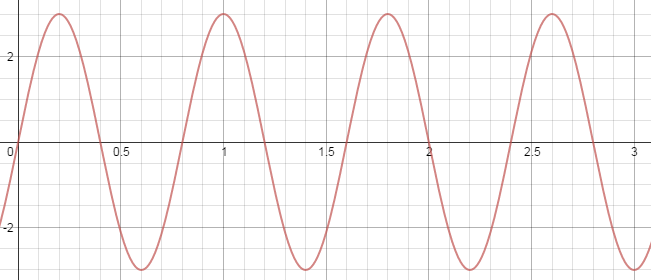 Draw the following on the graph above (use a pencil):A big X at every time when the object returns to its original position (the position at time t = 0).A big dot at every time the object comes to restA big square at every time the object has its greatest positive velocityA big triangle at every time the object has its greatest negative velocityOn the velocity vs. time graph below, put a dot at zero at every time you put a dot on the first graphPut a square at vmax at every time you put a square on the first graphPut a triangle at vmin at every time you put a triangle on the first graphDraw a smooth curve connecting all of these points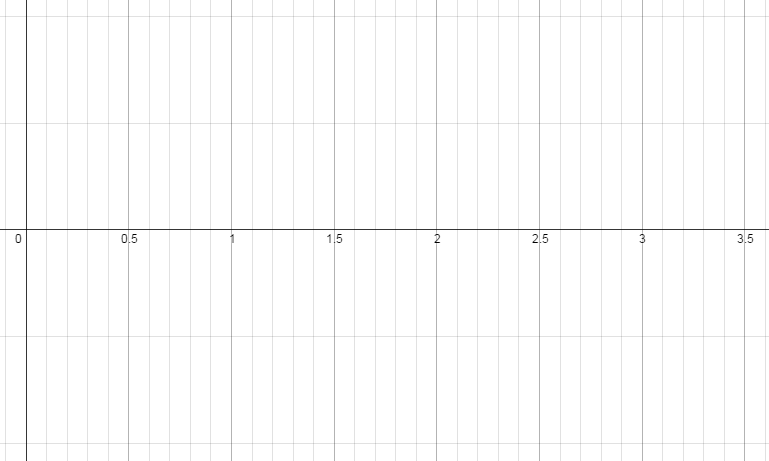 On the graph above, write “a = 0” at every point where the acceleration of the object is zeroHighlight all of the intervals where the object has a positive accelerationWrite “SD” next to all of the intervals where the object is slowing downGo back to the first graph and write “a = 0” at the same times, indicating where the acceleration of the object is zeroWhat is true of the position when the object has zero velocity?  Why is this?What is true of the position when the object has zero acceleration?  Why is this?What is true of the position when the acceleration is positive?  Why is this?